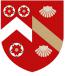 Amalgamated Clubs FundThe grant described below is available to on-course students only.Ongoing sporting and non-sporting activities - Amalgamated Clubs FundPurposeSupport for ongoing sporting and non-sporting activities, including Yoga and Zumba.Who can apply?Open to bids from all College Societies (Sports and non-sports), (unless those societies are funded through other means e.g. the Boat Club, the Choir).Application ProcessBids may be received each term from the Captain or Chair of a College Sports Club or Society and should be emailed to the SU Sports Officer (su.sports@wadham.ox.ac.uk). There is no specific form for these applications.Please note: This fund operates on a “use it or lose it” basis. You have 6 months in which to claim your allocated funds from the date of the award. After that date your claim will be invalid.Deadline: Monday of 1st week. Receipts must be provided in order to claim any allocation of funds.